2022 Annual Implementation Planfor improving student outcomes Oberon Primary School (4735)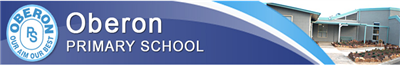 Self-evaluation Summary - 2022SSP Goals Targets and KIS Select Annual Goals and KISDefine Actions, Outcomes and ActivitiesFunding Planner Summary of Budget and Allocated FundingActivities and Milestones – Total BudgetActivities and Milestones - Equity FundingActivities and Milestones - Disability Inclusion FundingActivities and Milestones - Schools Mental Health Fund and MenuAdditional Funding Planner – Total BudgetAdditional Funding Planner – Equity FundingAdditional Funding Planner – Disability Inclusion FundingAdditional Funding Planner – Schools Mental Health Fund and MenuProfessional Learning and Development PlanFISO 2.0 DimensionsSelf-evaluation LevelTeaching and LearningDocumented teaching and learning program based on the Victorian Curriculum and senior secondary pathways, incorporating extra-curricula programsEmbeddingTeaching and LearningUse of common and subject-specific high impact teaching and learning strategies as part of a shared and responsive teaching and learning model implemented through positive and supportive student-staff relationshipsEmbeddingAssessmentSystematic use of assessment strategies and measurement practices to obtain and provide feedback on student learning growth, attainment and wellbeing capabilitiesEvolvingAssessmentSystematic use of data and evidence to drive the prioritisation, development, and implementation of actions in schools and classrooms.EvolvingLeadershipThe strategic direction and deployment of resources to create and reflect shared goals and values; high expectations; and a positive, safe and orderly learning environmentEmbeddingLeadershipShared development of a culture of respect and collaboration with positive and supportive relationships between students and staff at the coreEmbeddingEngagementActivation of student voice and agency, including in leadership and learning, to strengthen students’ participation and engagement in schoolEmbeddingEngagementStrong relationships and active partnerships between schools and families/carers, communities, and organisations to strengthen students’ participation and  engagement in schoolEmbeddingSupportResponsive, tiered and contextualised approaches and strong relationships to support student learning, wellbeing and inclusionEvolvingSupportEffective use of resources and active partnerships with families/carers, specialist providers and community organisations to provide responsive support to studentsEvolvingEnter your reflective commentsBased on this self evaulation as a school we were able celebrate everything we have recently achieved and define areas of focus for 2022. 
At Oberon, following large amounts of remote learning it will be important to have an increased focus on student learning and wellbeing. 
We look forward to reconnecting with our wider community in a variety of ways and further building our partnerships with families. Considerations for 2022- Leading Mathematics
- Numeracy Instructional Model
- Continued professional learning around 6+1 Traits and Writers Notebook
- Refining PLC meetings with a higher focus around student data and the use of the PLC inquiry cycle
- Disibility Inclusion professional learning and implementation
- Student Voice and Agency
- Attendance (late arrivals and early departures)Documents that support this planGoal 1<b>2022 Priorities Goal</b><br/>
Some of our students have thrived in the remote learning environment, others have maintained their learning progress, and some need extra learning and wellbeing support despite the best efforts of their teachers and families. In 2022 we will continue to focus on student learning - with an increased focus on numeracy - and student wellbeing through the 2022 Priorities Goal, a learning Key Improvement Strategy and a wellbeing Key Improvement Strategy. We will teach and support each student at their point of need and in line with FISO.Target 1.1Support for the 2022 PrioritiesKey Improvement Strategy 1.aPriority 2022 Dimension Learning - Support both those who need extra support and those who have thrived to continue to extend their learning, especially in numeracyKey Improvement Strategy 1.bPriority 2022 Dimension Wellbeing - Effectively mobilise available resources to support students' wellbeing and mental health, especially the most vulnerableGoal 2Improve the learning growth and attainment of every student.Target 2.1NAPLAN increase the percent of students in the top two bands in Year 5:Reading from 48 per cent in 2019 to 50 per cent by 2024Writing from 9 per cent in 2019 to 20 per cent by 2024Numeracy from 48 per cent in 2019 to 50 per cent by 2024Target 2.2NAPLAN increase the percent of student meeting and above benchmark growth in Year 5:Writing from 55 per cent in 2019 to 65 per cent by 2024Numeracy from 59 per cent in 2019 to 65 per cent by 2024.Target 2.3Teacher judgment increase the percent of students making at and above the expected level from P to 6:Reading from 90 per cent in 2020 to at or above 92 per cent by 2024Writing from 84 per cent in 2020 to at or above 88 per cent by 2024Number and Algebra from 95 per cent in 2020 to at or above 92 per cent by 2024.Target 2.4Students Attitudes to School survey measures:Self-regulation and goal setting from 94 per cent in 2019 to be at or above 95 per cent by 2024 Student voice and agency from 91 per cent in 2019 to be at or above 95 per cent by 2024.Key Improvement Strategy 2.aCurriculum planning and assessment Develop the capacity of all staff to use evidence-informed practice to improve student learning.Key Improvement Strategy 2.bInstructional and shared leadership Further develop instructional leadership across the school.Key Improvement Strategy 2.cCurriculum planning and assessment Strengthen student voice and learner agency to enhance the partnership between students, teachers and families.Goal 3Strengthen students’ sense of engagement and wellbeing.Target 3.1Attendance: Reduce the average number of days per student from 14 between 2017 and 2019 to 12 by 2024Reduce the per cent of students with absence days more than 20 from 27 per cent in 2019 to 22 per cent by 2024.Target 3.2Students Attitudes to School survey measures:Sense of connectedness from 93 per cent in 2019 to be at or above 95 per cent by 2024.Resilience from 94 per cent in 2019 to be at or above 95 per cent by 2024 Motivation and interest from 95 per cent in 2019 to be at or above 96 per cent by 2024 Key Improvement Strategy 3.aSetting expectations and promoting inclusion Embed the processes and protocols to promote attendance, including appropriate interventions.Key Improvement Strategy 3.bHealth and wellbeing Strengthen the personal and social capabilities of each student.Four Year Strategic GoalsIs this selected for focus this year?Four Year Strategic Targets12 month targetThe 12 month target is an incremental step towards meeting the 4-year target, using the same data set.<b>2022 Priorities Goal</b><br/>
Some of our students have thrived in the remote learning environment, others have maintained their learning progress, and some need extra learning and wellbeing support despite the best efforts of their teachers and families. In 2022 we will continue to focus on student learning - with an increased focus on numeracy - and student wellbeing through the 2022 Priorities Goal, a learning Key Improvement Strategy and a wellbeing Key Improvement Strategy. We will teach and support each student at their point of need and in line with FISO.YesSupport for the 2022 PrioritiesNAPLAN top 2 bands
Year 3
In 2022, the percentage of Year 3 students achieving in the top 2 bands for writing will increase from 33% to 45%
In 2022, the percentage of Year 3 students achieving in the top 2 bands for numeracy will increase from 19% to 35%

Year 5
In 2022, the percentage of Year 5 students achieving in the top 2 bands for writing will increase from 16% to 20%
In 2022, the percentage of Year 5 students achieving in the top 2 bands for numeracy will increase from 42% to 48%

Attendance
Reduce the per cent of students with absence days more than 20 from 25% in 2021 to 22% in 2022.

Student Attitudes to School Survey
Student voice and agency from 80% in 2021 to 90% by 2022.Improve the learning growth and attainment of every student.NoNAPLAN increase the percent of students in the top two bands in Year 5:Reading from 48 per cent in 2019 to 50 per cent by 2024Writing from 9 per cent in 2019 to 20 per cent by 2024Numeracy from 48 per cent in 2019 to 50 per cent by 2024Improve the learning growth and attainment of every student.NoNAPLAN increase the percent of student meeting and above benchmark growth in Year 5:Writing from 55 per cent in 2019 to 65 per cent by 2024Numeracy from 59 per cent in 2019 to 65 per cent by 2024.Improve the learning growth and attainment of every student.NoTeacher judgment increase the percent of students making at and above the expected level from P to 6:Reading from 90 per cent in 2020 to at or above 92 per cent by 2024Writing from 84 per cent in 2020 to at or above 88 per cent by 2024Number and Algebra from 95 per cent in 2020 to at or above 92 per cent by 2024.Improve the learning growth and attainment of every student.NoStudents Attitudes to School survey measures:Self-regulation and goal setting from 94 per cent in 2019 to be at or above 95 per cent by 2024 Student voice and agency from 91 per cent in 2019 to be at or above 95 per cent by 2024.Strengthen students’ sense of engagement and wellbeing.NoAttendance: Reduce the average number of days per student from 14 between 2017 and 2019 to 12 by 2024Reduce the per cent of students with absence days more than 20 from 27 per cent in 2019 to 22 per cent by 2024.Strengthen students’ sense of engagement and wellbeing.NoStudents Attitudes to School survey measures:Sense of connectedness from 93 per cent in 2019 to be at or above 95 per cent by 2024.Resilience from 94 per cent in 2019 to be at or above 95 per cent by 2024 Motivation and interest from 95 per cent in 2019 to be at or above 96 per cent by 2024 Goal 1<b>2022 Priorities Goal</b><br/>
Some of our students have thrived in the remote learning environment, others have maintained their learning progress, and some need extra learning and wellbeing support despite the best efforts of their teachers and families. In 2022 we will continue to focus on student learning - with an increased focus on numeracy - and student wellbeing through the 2022 Priorities Goal, a learning Key Improvement Strategy and a wellbeing Key Improvement Strategy. We will teach and support each student at their point of need and in line with FISO.<b>2022 Priorities Goal</b><br/>
Some of our students have thrived in the remote learning environment, others have maintained their learning progress, and some need extra learning and wellbeing support despite the best efforts of their teachers and families. In 2022 we will continue to focus on student learning - with an increased focus on numeracy - and student wellbeing through the 2022 Priorities Goal, a learning Key Improvement Strategy and a wellbeing Key Improvement Strategy. We will teach and support each student at their point of need and in line with FISO.12 Month Target 1.1NAPLAN top 2 bands
Year 3
In 2022, the percentage of Year 3 students achieving in the top 2 bands for writing will increase from 33% to 45%
In 2022, the percentage of Year 3 students achieving in the top 2 bands for numeracy will increase from 19% to 35%

Year 5
In 2022, the percentage of Year 5 students achieving in the top 2 bands for writing will increase from 16% to 20%
In 2022, the percentage of Year 5 students achieving in the top 2 bands for numeracy will increase from 42% to 48%

Attendance
Reduce the per cent of students with absence days more than 20 from 25% in 2021 to 22% in 2022.

Student Attitudes to School Survey
Student voice and agency from 80% in 2021 to 90% by 2022.NAPLAN top 2 bands
Year 3
In 2022, the percentage of Year 3 students achieving in the top 2 bands for writing will increase from 33% to 45%
In 2022, the percentage of Year 3 students achieving in the top 2 bands for numeracy will increase from 19% to 35%

Year 5
In 2022, the percentage of Year 5 students achieving in the top 2 bands for writing will increase from 16% to 20%
In 2022, the percentage of Year 5 students achieving in the top 2 bands for numeracy will increase from 42% to 48%

Attendance
Reduce the per cent of students with absence days more than 20 from 25% in 2021 to 22% in 2022.

Student Attitudes to School Survey
Student voice and agency from 80% in 2021 to 90% by 2022.Key Improvement StrategiesKey Improvement StrategiesIs this KIS selected for focus this year?KIS 1Priority 2022 DimensionLearning - Support both those who need extra support and those who have thrived to continue to extend their learning, especially in numeracyYesKIS 2Priority 2022 DimensionWellbeing - Effectively mobilise available resources to support students' wellbeing and mental health, especially the most vulnerableYesExplain why the school has selected this KIS as a focus for this year. Please make reference to the self-evaluation, relevant school data, the progress against School Strategic Plan (SSP) goals, targets, and the diagnosis of issues requiring particular attention.Please leave this field empty. Schools are not required to provide a rationale as this is in line with system priorities for 2022.Please leave this field empty. Schools are not required to provide a rationale as this is in line with system priorities for 2022.Goal 12022 Priorities Goal
Some of our students have thrived in the remote learning environment, others have maintained their learning progress, and some need extra learning and wellbeing support despite the best efforts of their teachers and families. In 2022 we will continue to focus on student learning - with an increased focus on numeracy - and student wellbeing through the 2022 Priorities Goal, a learning Key Improvement Strategy and a wellbeing Key Improvement Strategy. We will teach and support each student at their point of need and in line with FISO.2022 Priorities Goal
Some of our students have thrived in the remote learning environment, others have maintained their learning progress, and some need extra learning and wellbeing support despite the best efforts of their teachers and families. In 2022 we will continue to focus on student learning - with an increased focus on numeracy - and student wellbeing through the 2022 Priorities Goal, a learning Key Improvement Strategy and a wellbeing Key Improvement Strategy. We will teach and support each student at their point of need and in line with FISO.2022 Priorities Goal
Some of our students have thrived in the remote learning environment, others have maintained their learning progress, and some need extra learning and wellbeing support despite the best efforts of their teachers and families. In 2022 we will continue to focus on student learning - with an increased focus on numeracy - and student wellbeing through the 2022 Priorities Goal, a learning Key Improvement Strategy and a wellbeing Key Improvement Strategy. We will teach and support each student at their point of need and in line with FISO.2022 Priorities Goal
Some of our students have thrived in the remote learning environment, others have maintained their learning progress, and some need extra learning and wellbeing support despite the best efforts of their teachers and families. In 2022 we will continue to focus on student learning - with an increased focus on numeracy - and student wellbeing through the 2022 Priorities Goal, a learning Key Improvement Strategy and a wellbeing Key Improvement Strategy. We will teach and support each student at their point of need and in line with FISO.2022 Priorities Goal
Some of our students have thrived in the remote learning environment, others have maintained their learning progress, and some need extra learning and wellbeing support despite the best efforts of their teachers and families. In 2022 we will continue to focus on student learning - with an increased focus on numeracy - and student wellbeing through the 2022 Priorities Goal, a learning Key Improvement Strategy and a wellbeing Key Improvement Strategy. We will teach and support each student at their point of need and in line with FISO.12 Month Target 1.1NAPLAN top 2 bands
Year 3
In 2022, the percentage of Year 3 students achieving in the top 2 bands for writing will increase from 33% to 45%
In 2022, the percentage of Year 3 students achieving in the top 2 bands for numeracy will increase from 19% to 35%

Year 5
In 2022, the percentage of Year 5 students achieving in the top 2 bands for writing will increase from 16% to 20%
In 2022, the percentage of Year 5 students achieving in the top 2 bands for numeracy will increase from 42% to 48%

Attendance
Reduce the per cent of students with absence days more than 20 from 25% in 2021 to 22% in 2022.

Student Attitudes to School Survey
Student voice and agency from 80% in 2021 to 90% by 2022.NAPLAN top 2 bands
Year 3
In 2022, the percentage of Year 3 students achieving in the top 2 bands for writing will increase from 33% to 45%
In 2022, the percentage of Year 3 students achieving in the top 2 bands for numeracy will increase from 19% to 35%

Year 5
In 2022, the percentage of Year 5 students achieving in the top 2 bands for writing will increase from 16% to 20%
In 2022, the percentage of Year 5 students achieving in the top 2 bands for numeracy will increase from 42% to 48%

Attendance
Reduce the per cent of students with absence days more than 20 from 25% in 2021 to 22% in 2022.

Student Attitudes to School Survey
Student voice and agency from 80% in 2021 to 90% by 2022.NAPLAN top 2 bands
Year 3
In 2022, the percentage of Year 3 students achieving in the top 2 bands for writing will increase from 33% to 45%
In 2022, the percentage of Year 3 students achieving in the top 2 bands for numeracy will increase from 19% to 35%

Year 5
In 2022, the percentage of Year 5 students achieving in the top 2 bands for writing will increase from 16% to 20%
In 2022, the percentage of Year 5 students achieving in the top 2 bands for numeracy will increase from 42% to 48%

Attendance
Reduce the per cent of students with absence days more than 20 from 25% in 2021 to 22% in 2022.

Student Attitudes to School Survey
Student voice and agency from 80% in 2021 to 90% by 2022.NAPLAN top 2 bands
Year 3
In 2022, the percentage of Year 3 students achieving in the top 2 bands for writing will increase from 33% to 45%
In 2022, the percentage of Year 3 students achieving in the top 2 bands for numeracy will increase from 19% to 35%

Year 5
In 2022, the percentage of Year 5 students achieving in the top 2 bands for writing will increase from 16% to 20%
In 2022, the percentage of Year 5 students achieving in the top 2 bands for numeracy will increase from 42% to 48%

Attendance
Reduce the per cent of students with absence days more than 20 from 25% in 2021 to 22% in 2022.

Student Attitudes to School Survey
Student voice and agency from 80% in 2021 to 90% by 2022.NAPLAN top 2 bands
Year 3
In 2022, the percentage of Year 3 students achieving in the top 2 bands for writing will increase from 33% to 45%
In 2022, the percentage of Year 3 students achieving in the top 2 bands for numeracy will increase from 19% to 35%

Year 5
In 2022, the percentage of Year 5 students achieving in the top 2 bands for writing will increase from 16% to 20%
In 2022, the percentage of Year 5 students achieving in the top 2 bands for numeracy will increase from 42% to 48%

Attendance
Reduce the per cent of students with absence days more than 20 from 25% in 2021 to 22% in 2022.

Student Attitudes to School Survey
Student voice and agency from 80% in 2021 to 90% by 2022.KIS 1Priority 2022 DimensionLearning - Support both those who need extra support and those who have thrived to continue to extend their learning, especially in numeracyLearning - Support both those who need extra support and those who have thrived to continue to extend their learning, especially in numeracyLearning - Support both those who need extra support and those who have thrived to continue to extend their learning, especially in numeracyLearning - Support both those who need extra support and those who have thrived to continue to extend their learning, especially in numeracyLearning - Support both those who need extra support and those who have thrived to continue to extend their learning, especially in numeracyActions1. Further develop PLC structure to have a more consistent and regular use of student data
2. Continue whole school professional learning on identified core-curriculum priority areas (writing and numeracy)
3. Develop a multi-tiered response to meet students’ individual learning needs (Disibility Inclusion) 1. Further develop PLC structure to have a more consistent and regular use of student data
2. Continue whole school professional learning on identified core-curriculum priority areas (writing and numeracy)
3. Develop a multi-tiered response to meet students’ individual learning needs (Disibility Inclusion) 1. Further develop PLC structure to have a more consistent and regular use of student data
2. Continue whole school professional learning on identified core-curriculum priority areas (writing and numeracy)
3. Develop a multi-tiered response to meet students’ individual learning needs (Disibility Inclusion) 1. Further develop PLC structure to have a more consistent and regular use of student data
2. Continue whole school professional learning on identified core-curriculum priority areas (writing and numeracy)
3. Develop a multi-tiered response to meet students’ individual learning needs (Disibility Inclusion) 1. Further develop PLC structure to have a more consistent and regular use of student data
2. Continue whole school professional learning on identified core-curriculum priority areas (writing and numeracy)
3. Develop a multi-tiered response to meet students’ individual learning needs (Disibility Inclusion) OutcomesTeachers will identify student learning needs based on diagnostic assessment data explored within PLCs with data improvement leader
Teachers and tutors will plan for differentiation based on student learning data
Teachers will implement differentiated teaching and learning to meet individual student needs
Leaders will support teaching staff to build assessment and differentiation practices through clear processes and professional learning
Students in need of targeted academic support or intervention will be identified and supported
Students with disabilities will be provided with the necessary adjustments that respond to their specific learning needs
Students will know what the next steps are to progress their learning via goal settingTeachers will identify student learning needs based on diagnostic assessment data explored within PLCs with data improvement leader
Teachers and tutors will plan for differentiation based on student learning data
Teachers will implement differentiated teaching and learning to meet individual student needs
Leaders will support teaching staff to build assessment and differentiation practices through clear processes and professional learning
Students in need of targeted academic support or intervention will be identified and supported
Students with disabilities will be provided with the necessary adjustments that respond to their specific learning needs
Students will know what the next steps are to progress their learning via goal settingTeachers will identify student learning needs based on diagnostic assessment data explored within PLCs with data improvement leader
Teachers and tutors will plan for differentiation based on student learning data
Teachers will implement differentiated teaching and learning to meet individual student needs
Leaders will support teaching staff to build assessment and differentiation practices through clear processes and professional learning
Students in need of targeted academic support or intervention will be identified and supported
Students with disabilities will be provided with the necessary adjustments that respond to their specific learning needs
Students will know what the next steps are to progress their learning via goal settingTeachers will identify student learning needs based on diagnostic assessment data explored within PLCs with data improvement leader
Teachers and tutors will plan for differentiation based on student learning data
Teachers will implement differentiated teaching and learning to meet individual student needs
Leaders will support teaching staff to build assessment and differentiation practices through clear processes and professional learning
Students in need of targeted academic support or intervention will be identified and supported
Students with disabilities will be provided with the necessary adjustments that respond to their specific learning needs
Students will know what the next steps are to progress their learning via goal settingTeachers will identify student learning needs based on diagnostic assessment data explored within PLCs with data improvement leader
Teachers and tutors will plan for differentiation based on student learning data
Teachers will implement differentiated teaching and learning to meet individual student needs
Leaders will support teaching staff to build assessment and differentiation practices through clear processes and professional learning
Students in need of targeted academic support or intervention will be identified and supported
Students with disabilities will be provided with the necessary adjustments that respond to their specific learning needs
Students will know what the next steps are to progress their learning via goal settingSuccess IndicatorsEarly indicators: 
Curriculum documentation will show plans for differentiation 
PLCs will be meeting regularly using the PLC Model
Assessment from TLI program will show plans to support individual students’ learning needs 
Formative and summative assessment will show student learning growth 
Student IEP’s will describe adjustments to meet their needs, and implementation, monitoring and evaluation will be observed. 
Late indicators: 
Victorian Curriculum judgements will show growth in learning 
AtoSS factors: student voice and agency will show growthEarly indicators: 
Curriculum documentation will show plans for differentiation 
PLCs will be meeting regularly using the PLC Model
Assessment from TLI program will show plans to support individual students’ learning needs 
Formative and summative assessment will show student learning growth 
Student IEP’s will describe adjustments to meet their needs, and implementation, monitoring and evaluation will be observed. 
Late indicators: 
Victorian Curriculum judgements will show growth in learning 
AtoSS factors: student voice and agency will show growthEarly indicators: 
Curriculum documentation will show plans for differentiation 
PLCs will be meeting regularly using the PLC Model
Assessment from TLI program will show plans to support individual students’ learning needs 
Formative and summative assessment will show student learning growth 
Student IEP’s will describe adjustments to meet their needs, and implementation, monitoring and evaluation will be observed. 
Late indicators: 
Victorian Curriculum judgements will show growth in learning 
AtoSS factors: student voice and agency will show growthEarly indicators: 
Curriculum documentation will show plans for differentiation 
PLCs will be meeting regularly using the PLC Model
Assessment from TLI program will show plans to support individual students’ learning needs 
Formative and summative assessment will show student learning growth 
Student IEP’s will describe adjustments to meet their needs, and implementation, monitoring and evaluation will be observed. 
Late indicators: 
Victorian Curriculum judgements will show growth in learning 
AtoSS factors: student voice and agency will show growthEarly indicators: 
Curriculum documentation will show plans for differentiation 
PLCs will be meeting regularly using the PLC Model
Assessment from TLI program will show plans to support individual students’ learning needs 
Formative and summative assessment will show student learning growth 
Student IEP’s will describe adjustments to meet their needs, and implementation, monitoring and evaluation will be observed. 
Late indicators: 
Victorian Curriculum judgements will show growth in learning 
AtoSS factors: student voice and agency will show growthActivities and MilestonesActivities and MilestonesPeople ResponsibleIs this a PL PriorityWhenFunding StreamsCreating a Data Improvement Leadership role within the schoolCreating a Data Improvement Leadership role within the school Leadership Team PLP Priorityfrom:
Term 1to:
Term 4$0.00 Equity funding will be used Disability Inclusion Tier 2 Funding will be used Schools Mental Health Menu items will be used which may include DET funded or free itemsReview and refine whole school Peer Observation processes and how Quality Teaching Rounds can support thisReview and refine whole school Peer Observation processes and how Quality Teaching Rounds can support this Leadership Team PLP Priorityfrom:
Term 1to:
Term 4$0.00 Equity funding will be used Disability Inclusion Tier 2 Funding will be used Schools Mental Health Menu items will be used which may include DET funded or free itemsConsistent use of Panorama and data dashboards to explore data in depthConsistent use of Panorama and data dashboards to explore data in depth All Staff PLP Priorityfrom:
Term 1to:
Term 4$0.00 Equity funding will be used Disability Inclusion Tier 2 Funding will be used Schools Mental Health Menu items will be used which may include DET funded or free itemsReview PLC meetings and agenda with a greater focus on the use of the PLC inquiry cycle (Puzzle of Practice)Review PLC meetings and agenda with a greater focus on the use of the PLC inquiry cycle (Puzzle of Practice) Leadership Team PLP Priorityfrom:
Term 1to:
Term 4$0.00 Equity funding will be used Disability Inclusion Tier 2 Funding will be used Schools Mental Health Menu items will be used which may include DET funded or free itemsRefine whole school assessment around writing using traits checklistRefine whole school assessment around writing using traits checklist Leadership Team Learning Specialist(s) PLP Priorityfrom:
Term 1to:
Term 4$0.00 Equity funding will be used Disability Inclusion Tier 2 Funding will be used Schools Mental Health Menu items will be used which may include DET funded or free itemsContinue professional learning around 6+1 Traits and writer's notebookContinue professional learning around 6+1 Traits and writer's notebook All Staff PLP Priorityfrom:
Term 1to:
Term 4$0.00 Equity funding will be used Disability Inclusion Tier 2 Funding will be used Schools Mental Health Menu items will be used which may include DET funded or free itemsWhole school goal setting in Reading, Writing and NumeracyWhole school goal setting in Reading, Writing and Numeracy All Staff PLP Priorityfrom:
Term 1to:
Term 4$0.00 Equity funding will be used Disability Inclusion Tier 2 Funding will be used Schools Mental Health Menu items will be used which may include DET funded or free itemsEngage in BASTOW Leading MathematicsEngage in BASTOW Leading Mathematics Assistant Principal Learning Specialist(s) Numeracy Leader PLP Priorityfrom:
Term 1to:
Term 4$0.00 Equity funding will be used Disability Inclusion Tier 2 Funding will be used Schools Mental Health Menu items will be used which may include DET funded or free itemsCreation of a Numeracy Instructional ModelCreation of a Numeracy Instructional Model All Staff Leadership Team PLP Priorityfrom:
Term 1to:
Term 4$0.00 Equity funding will be used Disability Inclusion Tier 2 Funding will be used Schools Mental Health Menu items will be used which may include DET funded or free itemsRecruit and induct Disability Inclusion coordinator, working with wellbeing staff to formulate a clear role statement
Recruit and induct Disability Inclusion coordinator, working with wellbeing staff to formulate a clear role statement
 Assistant Principal Principal PLP Priorityfrom:
Term 1to:
Term 2$60,000.00 Equity funding will be used Disability Inclusion Tier 2 Funding will be used Schools Mental Health Menu items will be used which may include DET funded or free itemsReview and update IEPs for selected students Review and update IEPs for selected students  Leadership Team PLP Priorityfrom:
Term 1to:
Term 4$50,000.00 Equity funding will be used Disability Inclusion Tier 2 Funding will be used Schools Mental Health Menu items will be used which may include DET funded or free itemsProvide teaching and learning support in the Prep classroomProvide teaching and learning support in the Prep classroom Principal PLP Priorityfrom:
Term 1to:
Term 4$30,000.00 Equity funding will be used Disability Inclusion Tier 2 Funding will be used Schools Mental Health Menu items will be used which may include DET funded or free itemsKIS 2Priority 2022 DimensionWellbeing - Effectively mobilise available resources to support students' wellbeing and mental health, especially the most vulnerableWellbeing - Effectively mobilise available resources to support students' wellbeing and mental health, especially the most vulnerableWellbeing - Effectively mobilise available resources to support students' wellbeing and mental health, especially the most vulnerableWellbeing - Effectively mobilise available resources to support students' wellbeing and mental health, especially the most vulnerableWellbeing - Effectively mobilise available resources to support students' wellbeing and mental health, especially the most vulnerableActions1. Develop targeted intevention practices and protocols that promote attendance with a higher focus on late arrivals and early departures
2. Activate student voice, agency and leadership to strengthen student participation and engagement in school1. Develop targeted intevention practices and protocols that promote attendance with a higher focus on late arrivals and early departures
2. Activate student voice, agency and leadership to strengthen student participation and engagement in school1. Develop targeted intevention practices and protocols that promote attendance with a higher focus on late arrivals and early departures
2. Activate student voice, agency and leadership to strengthen student participation and engagement in school1. Develop targeted intevention practices and protocols that promote attendance with a higher focus on late arrivals and early departures
2. Activate student voice, agency and leadership to strengthen student participation and engagement in school1. Develop targeted intevention practices and protocols that promote attendance with a higher focus on late arrivals and early departures
2. Activate student voice, agency and leadership to strengthen student participation and engagement in schoolOutcomesParents/Carers will become better informed around importance of school attendance
Staff will deepen their knowledge around student voice and agency
Students will be able to explain what positive mental health means and where they can seek support at school 
Students will report improved mental health 
Teachers will plan for and implement social and emotional learning within their curriculum areas 
Leaders will support the continuous development, documentation and response to mental health
Wellbeing team will directly support students’ mental health and/or provide referrals Parents/Carers will become better informed around importance of school attendance
Staff will deepen their knowledge around student voice and agency
Students will be able to explain what positive mental health means and where they can seek support at school 
Students will report improved mental health 
Teachers will plan for and implement social and emotional learning within their curriculum areas 
Leaders will support the continuous development, documentation and response to mental health
Wellbeing team will directly support students’ mental health and/or provide referrals Parents/Carers will become better informed around importance of school attendance
Staff will deepen their knowledge around student voice and agency
Students will be able to explain what positive mental health means and where they can seek support at school 
Students will report improved mental health 
Teachers will plan for and implement social and emotional learning within their curriculum areas 
Leaders will support the continuous development, documentation and response to mental health
Wellbeing team will directly support students’ mental health and/or provide referrals Parents/Carers will become better informed around importance of school attendance
Staff will deepen their knowledge around student voice and agency
Students will be able to explain what positive mental health means and where they can seek support at school 
Students will report improved mental health 
Teachers will plan for and implement social and emotional learning within their curriculum areas 
Leaders will support the continuous development, documentation and response to mental health
Wellbeing team will directly support students’ mental health and/or provide referrals Parents/Carers will become better informed around importance of school attendance
Staff will deepen their knowledge around student voice and agency
Students will be able to explain what positive mental health means and where they can seek support at school 
Students will report improved mental health 
Teachers will plan for and implement social and emotional learning within their curriculum areas 
Leaders will support the continuous development, documentation and response to mental health
Wellbeing team will directly support students’ mental health and/or provide referrals Success IndicatorsEarly indicators: 
Curriculum documentation, including gr8 values will show plans for social and emotional learning 
Student support resources displayed around the school will show how students can seek support  
Late indicators: 
AtoSS factors: student voice and agency growth
Attendance data growthEarly indicators: 
Curriculum documentation, including gr8 values will show plans for social and emotional learning 
Student support resources displayed around the school will show how students can seek support  
Late indicators: 
AtoSS factors: student voice and agency growth
Attendance data growthEarly indicators: 
Curriculum documentation, including gr8 values will show plans for social and emotional learning 
Student support resources displayed around the school will show how students can seek support  
Late indicators: 
AtoSS factors: student voice and agency growth
Attendance data growthEarly indicators: 
Curriculum documentation, including gr8 values will show plans for social and emotional learning 
Student support resources displayed around the school will show how students can seek support  
Late indicators: 
AtoSS factors: student voice and agency growth
Attendance data growthEarly indicators: 
Curriculum documentation, including gr8 values will show plans for social and emotional learning 
Student support resources displayed around the school will show how students can seek support  
Late indicators: 
AtoSS factors: student voice and agency growth
Attendance data growthActivities and MilestonesActivities and MilestonesPeople ResponsibleIs this a PL PriorityWhenFunding StreamsCommunication through newsletter, compass, assemblies and seesaw around importance of attendanceCommunication through newsletter, compass, assemblies and seesaw around importance of attendance All Staff PLP Priorityfrom:
Term 1to:
Term 4$0.00 Equity funding will be used Disability Inclusion Tier 2 Funding will be used Schools Mental Health Menu items will be used which may include DET funded or free itemsIndividually reach out to families with high absence dataIndividually reach out to families with high absence data Assistant Principal Principal Wellbeing Team  PLP Priorityfrom:
Term 1to:
Term 4$10,000.00 Equity funding will be used Disability Inclusion Tier 2 Funding will be used Schools Mental Health Menu items will be used which may include DET funded or free itemsCreate a whole school flow chart document to address attendance processesCreate a whole school flow chart document to address attendance processes Leadership Team PLP Priorityfrom:
Term 1to:
Term 2$0.00 Equity funding will be used Disability Inclusion Tier 2 Funding will be used Schools Mental Health Menu items will be used which may include DET funded or free itemsProfessional learning for staff around student voice and agencyProfessional learning for staff around student voice and agency Leadership Team Learning Specialist(s) PLP Priorityfrom:
Term 1to:
Term 4$10,000.00 Equity funding will be used Disability Inclusion Tier 2 Funding will be used Schools Mental Health Menu items will be used which may include DET funded or free itemsEstablish School Representative Council from Prep to 6 including a meeting schedule for each termEstablish School Representative Council from Prep to 6 including a meeting schedule for each term Leadership Team PLP Priorityfrom:
Term 1to:
Term 4$5,000.00 Equity funding will be used Disability Inclusion Tier 2 Funding will be used Schools Mental Health Menu items will be used which may include DET funded or free itemsEstablish lunchtime clubs to further engage and support studentsEstablish lunchtime clubs to further engage and support students Leadership Team PLP Priorityfrom:
Term 1to:
Term 4$5,000.00 Equity funding will be used Disability Inclusion Tier 2 Funding will be used Schools Mental Health Menu items will be used which may include DET funded or free itemsSummary of BudgetSchool’s total funding ($)Funding Allocated in activities ($)Still available/shortfallEquity Funding$20,423.00$20,000.00$423.00Disability Inclusion Tier 2 Funding$110,990.00$0.00$110,990.00Schools Mental Health Fund and Menu$10,000.00$10,000.00$0.00Total$141,413.00$30,000.00$111,413.00Activities and MilestonesBudgetRecruit and induct Disability Inclusion coordinator, working with wellbeing staff to formulate a clear role statement
$60,000.00Review and update IEPs for selected students $50,000.00Provide teaching and learning support in the Prep classroom$30,000.00Individually reach out to families with high absence data$10,000.00Professional learning for staff around student voice and agency$10,000.00Establish School Representative Council from Prep to 6 including a meeting schedule for each term$5,000.00Establish lunchtime clubs to further engage and support students$5,000.00Totals$170,000.00Activities and MilestonesWhenFunding allocated ($)CategoryProfessional learning for staff around student voice and agencyfrom:
Term 1to:
Term 4$10,000.00 School-based staffing Teaching and learning programs and resources CRTEstablish School Representative Council from Prep to 6 including a meeting schedule for each termfrom:
Term 1to:
Term 4$5,000.00 School-based staffing Professional development (excluding CRT costs and new FTE) CRTEstablish lunchtime clubs to further engage and support studentsfrom:
Term 1to:
Term 4$5,000.00 School-based staffing Teaching and learning programs and resources Support servicesTotals$20,000.00Activities and MilestonesWhenFunding allocated ($)CategoryRecruit and induct Disability Inclusion coordinator, working with wellbeing staff to formulate a clear role statement
from:
Term 1to:
Term 2$60,000.00 Professional learning for school-based staff
Teachers Education workforces and/or assigning existing school staff to inclusive education duties
Disability Inclusion CoordinatorReview and update IEPs for selected students from:
Term 1to:
Term 4$50,000.00 CRT
CRT (to attend Profile meetings) Professional learning for school-based staff
Whole school Education workforces and/or assigning existing school staff to inclusive education duties
Disability Inclusion Coordinator Teaching and learning programs and resources
Provide teaching and learning support in the Prep classroomfrom:
Term 1to:
Term 4TotalsActivities and MilestonesWhenFunding allocated ($)CategoryIndividually reach out to families with high absence datafrom:
Term 1to:
Term 4$10,000.00 Tier 3/Category: Mental health and wellbeing professionals
	This activity will engage a third-party providerThird-party provider		 Geelong Cats - Community Education CoordinatorTotals$10,000.00Activities and MilestonesBudgetTotals$0.00Activities and MilestonesWhenFunding allocated ($)CategoryTotals$0.00Activities and MilestonesWhenFunding allocated ($)CategoryTotals$0.00Activities and MilestonesWhenFunding allocated ($)CategoryTotals$0.00Professional Learning PriorityWhoWhenKey Professional Learning StrategiesOrganisational StructureExpertise AccessedWhereReview and refine whole school Peer Observation processes and how Quality Teaching Rounds can support this Leadership Teamfrom:
Term 1to:
Term 4 Collaborative Inquiry/Action Research team Peer observation including feedback and reflection Formal School Meeting / Internal Professional Learning Sessions PLC/PLT Meeting Learning Specialist On-siteConsistent use of Panorama and data dashboards to explore data in depth All Stafffrom:
Term 1to:
Term 4 Moderated assessment of student learning Formalised PLC/PLTs Formal School Meeting / Internal Professional Learning Sessions PLC/PLT Meeting PLC Initiative Leadership partners On-siteReview PLC meetings and agenda with a greater focus on the use of the PLC inquiry cycle (Puzzle of Practice) Leadership Teamfrom:
Term 1to:
Term 4 Collaborative Inquiry/Action Research team Formal School Meeting / Internal Professional Learning Sessions PLC/PLT Meeting PLC Initiative Learning Specialist On-site